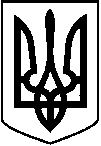 МІНІСТЕРСТВО ОСВІТИ І НАУКИ УКРАЇНИДЕРЖАВНИЙ ВИЩИЙ НАВЧАЛЬНИЙ ЗАКЛАДПРИКАРПАТСЬКИЙ НАЦІОНАЛЬНИЙ УНІВЕРСИТЕТІМЕНІ ВАСИЛЯ СТЕФАНИКАН А К А Зм. Івано-Франківськ«___»___________ 2020 р.                                                                     № _________Про організацію і проведеннявиробничої педагогічної практики	На виконання навчального плану студентів ОР «бакалавр» спеціальності: 014 Середня освіта (географія) денної форми навчання кафедри географії та природознавства Факультету природничих наук ДВНЗ «Прикарпатський національний університет імені Василя Стефаника»Н А К А З У Ю:1. Провести виробничу педагогічну практику студентів  з 01.02.2021 р. до 14.03.2021 р.                                                                                                                                                                                                                                                                                                                                                                                                                                                               2. Факультетським керівником-методистом призначити доцента кафедри географії та природознавства Закутинську І.І.3. Затвердити керівниками-методистами викладачів кафедр і такий розподіл:Ліцей  № 23 імені Романа Гурика Івано-Франківської міської радиМетодисти: доц. Закутинська І.І., доц. Ковальчук В.М., доц. Сметаняк В.І. Шаранова Лілія  Олександрівна - старостаЯцишин Михайло СтепановичШімон Валерія ІванівнаЛіцей №5 Івано-Франківської міської радиМетодисти: доц. Атаманюк Я.Д., доц. Закутинська І.І., проф. Кіндратюк Б.Д. доц. Сметаняк В.І.      1. Лозінська Юлія Володимирівна - староста     2. Шевченко Вікторія ІванівнаЛіцей №17 Івано-Франківської міської радиМетодисти: викл. Червінський А.І.,  асист. Зюбрицька О.Й., доц. Сметаняк В.І. Каратник Христина Василівна - старостаВасилечко Анжеліка Василівна                                 Ліцей № 16 Івано-Франківської міської радиМетодисти: доц. Фоменко Н.В., проф. Нагачевська З.І., доц. Сметаняк В.І. Палюга Тетяна Олексіївна - старостаНакладюк Петро ПетровичЛіцей  № 3 Івано-Франківської міської радиМетодисти: доц. Бєлова Н.В., проф. Стражнікова В.В.  доц. Сметаняк В.І.      1. Андріїв Аделіна Михайлівна - староста     2. Мерзін Ілона Петрівна     3. Яким’юк Володимир ВолодимировичЛіцей № 12 Івано-Франківської міської радиМетодисти: доц. Сливка Р.Р.,  доц. Закутинська І.І., асис. Зюбрицька О.Й., доц. Сметаняк В.І.      1. Андрушко Михайло Степанович - староста     2. Вівчарик Діана Михайлівна                                    Ліцей  №25 Івано-Франківської міської радиМетодисти: доц. Гілецький Й.Р., доц. Сав’юк М.І., проф. Савчук Б.П., доц. Сметаняк В.І.       1. Окань Лілія Романівна - староста 2. Уманців Лілія Степанівна4. Декану факультету природничих наук доценту Случику В.М., завідувачам кафедрами, факультетському керівнику-методисту, керівникам-методистам:провести настановчу конференцію 01.02.2021 р.;підвести підсумки результатів практики 15.03.2021 р.;звіт про результати практики здати завідувачу відділом виробничої (навчальної) практики до 19.03. 2021 р.5. Контроль за виконанням наказу покласти на декана факультету природничих наук  доцента Случика В.М. та завідувача відділом виробничої (навчальної) практики Василишин Я.І.Проректор з науково-педагогічної роботи			С.В. ШаринПОГОДЖЕНО:завідувач відділом виробничої (навчальної) практики							Я.І. Василишинпровідний юристконсульт						Т.В. Блаженко 